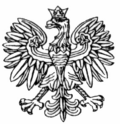 					Warszawa, 9 czerwca 2020 r.    	     WNP-I.4131.77.2020.MSRada Gminy Stare Babiceul. Rynek 3205-082 Stare BabiceRozstrzygnięcie nadzorczeDziałając na podstawie art. 91 ust. 1, w związku z art. 86 ustawy z dnia 8 marca 1990 r.                         o samorządzie gminnym (Dz. U. z 2020 r. poz. 713)stwierdzam nieważnośćuchwały Nr XX/214/2020 Rady Gminy Stare Babice z dnia 19 maja 2020 r. w sprawie dopłat do taryf dla zbiorowego zaopatrzenia w wodę i zbiorowego odprowadzania ścieków.UzasadnienieNa sesji 19 maja 2020 r. Rada Gminy Stare Babice podjęła uchwałę Nr XX/214/2020 w sprawie dopłat do taryf dla zbiorowego zaopatrzenia w wodę i zbiorowego odprowadzania ścieków. Podstawę prawną przedmiotowej uchwały stanowi m. in. art. 24 ust. 6 ustawy z dnia 7 czerwca 2001 r.                            o zbiorowym zaopatrzeniu w wodę i zbiorowym odprowadzaniu ścieków (Dz. U. z 2019 r. poz. 1437,          z późn. zm.), zgodnie z którym Rada gminy może podjąć uchwałę o dopłacie dla jednej, wybranych lub wszystkich taryfowych grup odbiorców usług. Dopłatę gmina przekazuje przedsiębiorstwu wodociągowo-kanalizacyjnemu.Zgodnie z art. 58 ustawy o samorządzie gminnym Uchwały i zarządzenia organów gminy dotyczące zobowiązań finansowych wskazują źródła, z których zobowiązania te zostaną pokryte. Uchwały rady gminy, o których mowa w ust. 1, zapadają bezwzględną większością głosów w obecności co najmniej połowy ustawowego składu rady.Rada Gminy Stare Babice w § 3 przedmiotowej uchwały wskazała, że źródłem pokrycia zobowiązania będą środki finansowe zapewnione w budżecie gminy w dziale 900 rozdz. 90001.W dniu 28 maja 2020 r. wpłynęło pismo Wójta Gminy Stare Babice z 25 maja 2020 r. znak W.0053.25.2020 informujące organ nadzoru, iż na dzień podjęcia przedmiotowej uchwały w pozycjach budżetowych wskazanych w § 3 uchwały zostały zabezpieczone środki, które tylko częściowo wystarczają  na realizację dopłat do taryf w 2020 roku. Zgodnie z informacją zawartą w treści pisma Wójta (…), ilość zabezpieczonych środków  w dziale 900 rozdz. 90001 nie stanowi zabezpieczenia  zaspokojenia zobowiązania gminy z tytułu dopłat na rok 2020. Skutkiem tego nie będzie możliwe wywiązanie się z dopłat na wskazany okres. Przewidywany poziom środków wystarczy na pokrycie tych zobowiązań na okres 3-4 miesięcy, ale nie do końca roku 2020 jak zostało to uchwalone. W efekcie oznacza to, że zapis paragrafu 3 uchwały zawiera nieprawdziwe stwierdzenie, gdyż w budżecie tym nie są zapewnione środki na realizację tego zobowiązania.Konkludując powyższe należy uznać, iż uchwała, która dotyczy dopłat do taryf dla zbiorowego zaopatrzenia w wodę i zbiorowego odprowadzania ścieków, rodzi niewątpliwie zobowiązania finansowe po stronie jednostki samorządowej. Rada Gminy Stare Babice de facto nie wskazała źródła pokrycia zobowiązania finansowego, co potwierdza informacja nadesłana przez Wójta Gminy. W istocie brak jest zabezpieczenia takich środków w budżecie na rok 2020. Reasumując stan faktyczny oraz prawny, w ocenie organu nadzoru uchwała Nr XX/214/2020 Rady Gminy Stare Babice z dnia 19 maja 2020 r. w sprawie dopłat do taryf dla zbiorowego zaopatrzenia                w wodę i zbiorowego odprowadzania ścieków, została podjęta z naruszeniem prawa, w związku z czym, konieczne jest stwierdzenie jej nieważności.Na niniejsze rozstrzygnięcie nadzorcze Gminie przysługuje skarga do Wojewódzkiego Sądu Administracyjnego w Warszawie w terminie 30 dni od daty doręczenia, wnoszona za pośrednictwem organu, który skarżone orzeczenie wydał.Informuję, że rozstrzygnięcie nadzorcze wstrzymuje wykonanie uchwały z mocy prawa,                    z dniem jego doręczenia.